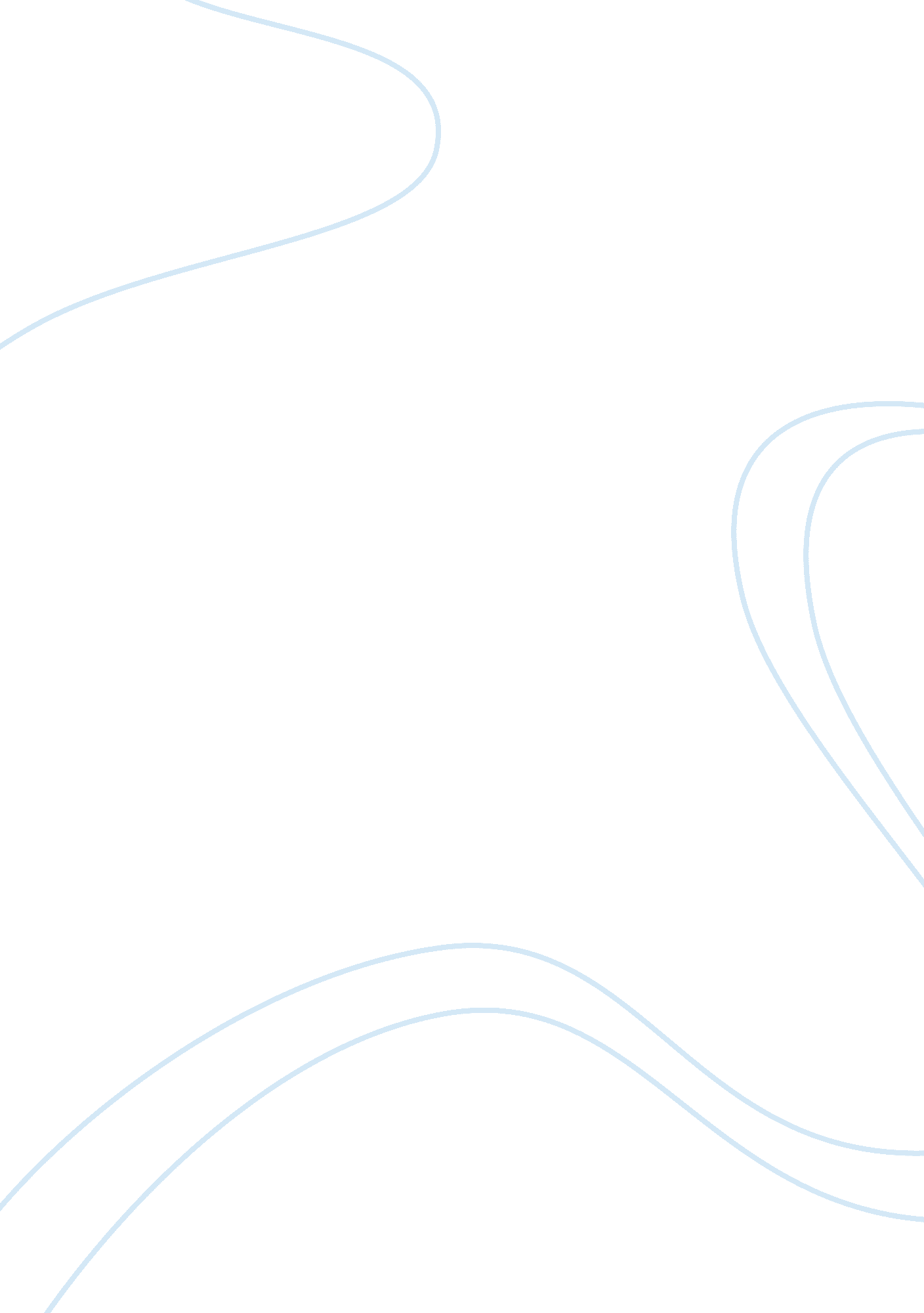 Proposition 105: business regulationsBusiness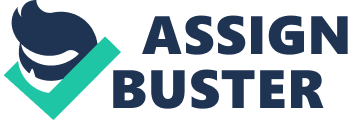 ﻿Proposition 105: Business regulations 
After a successful signature hunt to gather 86, 105 valid signatures as was required, the state of Colorado has four measures certified for ballot on 4th November 2014. Business regulations is the fourth in a group that consists of abortion, gambling, and government accountability. It encompasses those regulations the government currently subjects businesses to. This part of the proposal is subdivided into three: adult entertainment, banking and rules on Sunday (Ballot Pedia Par 1). 
The adult entertainment section refers to measures taken to ballot in relation to entertainment such as nude venues and materials that are pornographic. The second part is a simple measure of the ballot in regards to bank and banking regulations, while the third part is in regards to those ballot measures about whether or not to allow certain things on Sundays (Ballot Pedia par 1). Some of the contents of the proposal include labelling of genetically modified food which has been a key area of debate attracting interest from different quarters. Each side of the divide is standing its ground giving reasons as to why the vote should go their way (Natural Grocers 1 & 2). 
Benefits of proposition 105 
If the proposal goes through, it will mean that food processors will have to put labels on their products with information such as amount of calories, manufacturing information, fat, protein content, and the known allergens. This simple label will fulfil the people of Colorado’s right to knowledge (Right to Know Par 1). This will subsequently help them make informed decisions in regards to their health and diet, as well as for their families Proponents do not consider this amendment as a ban on genetically modified products (GMOs), but as a way to fulfil the people’s right (Right to Know Par 1). 
Setbacks of proposal 105 
According to the opponents of the amendment, the proposition is inconsistent and misleading, and will lead to heavy prices being imposed on consumers. The institution of the amendment as proposed will result in the implication of complicated red tape on farmers, companies dealing in food and grocery stores (No on 105 par 1). The other reason brought forth by opponents is that a “ yes” vote will impose an unfair stigma on GMO products. In this respect, the proposition is seen as means not to give information but to promote fear that will stop scientific processes (Kafer par 1). Another reason is that the time taken to produce food products will be increased by the proposition given GMO products take less time to produce. The opponents see it as a way that will increase the cost of production as GMO products use less water, pesticides, and fuel. On a general scale the introduction of labels is seen as an extra cost to be incurred as noted by Ament (par 1). 
In conclusion, on 4th November 2014 the state of Colorado will be headed to the ballot to vote for or against the business regulations measure. This entails issues such as adult entertainment, banking and rules on Sunday. The amendment dubbed proposal 105 has both opponents and proponents who are passionate about their stands. The major benefit of the proposal is that the people will be able to make an informed choice in relation their health and diet. Its major setback is the costs it will impose on those involved in producing food products, which will in turn pass to the consumers. 
Works cited 
Ament D. State Proposition 105: No, The Denver Post. 2014. Web. http://www. denverpost. com/opinion/ci_26611157/no-plan-is-costly-misleading? source= infinite 
Ballot Pedia. Business regulation on the ballot. Ballot Pedia. 2014. Web. http://ballotpedia. org/Business_regulation_on_the_ballot 
Kafer K. Why this organic gardener is voting no on Colorado’s Prop 105, GMO labelling. 2014. Web http://completecolorado. com/pagetwo/2014/09/07/why-this-organic-gardner-is-voting-no-on-colorados-prop-105-gmo-labeling/ 
Natural Grocers. Colorado Right to Know Proposition 105 - Final Text. 2014. Web. http://www. naturalgrocers. com/nutrition/colorado-right-know-initiative-final-text-0 
Noon 105. The Misleading and Costly Food Labeling and Proposal. 2014. Web. http://noon105. com/? gclid= CjwKEAjw-8ihBRD2t9qT3NaW7igSJAD3_sNVwwQItJQG-E53W6ksBBW5QA0NqV7BjC0VhBLRiA-klRoConfw_wcB 6th October 2014. 
Right to Know. Yes on 105, Right to Know. 2014. Web http://www. righttoknowcolorado. org/ 